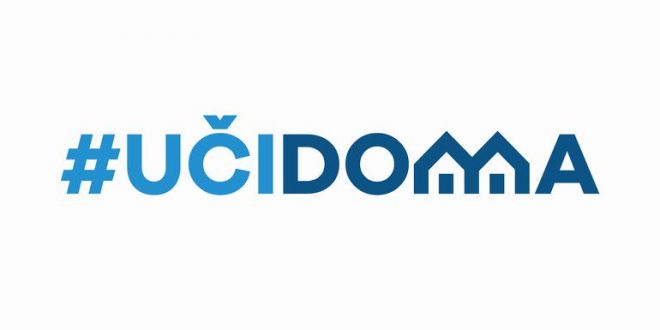 SEDMIČNI PLAN RADA PO PREDMETIMA ZA PERIOD 06.04.2020. – 10.04.2020.RAZRED I PREDMET: Crnogorski-srpski,bosanski,hrvatski jezik i književnost  NASTAVNIK/CI: Marjana Nikolić, Zdravka Vreteničić, Ana Dević(vaspitačica), Erdemina Šabotić,Ljubica Plamenac(vaspitačica) Jelena Šćepanović, Sandra Đuković(vaspitačica), Aleksandra Petkovski RAZRED I PREDMET: Crnogorski-srpski,bosanski,hrvatski jezik i književnost  NASTAVNIK/CI: Marjana Nikolić, Zdravka Vreteničić, Ana Dević(vaspitačica), Erdemina Šabotić,Ljubica Plamenac(vaspitačica) Jelena Šćepanović, Sandra Đuković(vaspitačica), Aleksandra Petkovski RAZRED I PREDMET: Crnogorski-srpski,bosanski,hrvatski jezik i književnost  NASTAVNIK/CI: Marjana Nikolić, Zdravka Vreteničić, Ana Dević(vaspitačica), Erdemina Šabotić,Ljubica Plamenac(vaspitačica) Jelena Šćepanović, Sandra Đuković(vaspitačica), Aleksandra Petkovski RAZRED I PREDMET: Crnogorski-srpski,bosanski,hrvatski jezik i književnost  NASTAVNIK/CI: Marjana Nikolić, Zdravka Vreteničić, Ana Dević(vaspitačica), Erdemina Šabotić,Ljubica Plamenac(vaspitačica) Jelena Šćepanović, Sandra Đuković(vaspitačica), Aleksandra Petkovski RAZRED I PREDMET: Crnogorski-srpski,bosanski,hrvatski jezik i književnost  NASTAVNIK/CI: Marjana Nikolić, Zdravka Vreteničić, Ana Dević(vaspitačica), Erdemina Šabotić,Ljubica Plamenac(vaspitačica) Jelena Šćepanović, Sandra Đuković(vaspitačica), Aleksandra Petkovski DANISHODIAKTIVNOSTISADRŽAJ/POJMOVINAČIN KOMUNIKACIJEPONEDELJAK06.04.2020.Prepoznaje ista slova u napisanoj riječiSlušaju objašnjenje i bojaju ista slova istom bojom Nastavni listićViber grupaUTORAK07.04.2020.Prepoznaju iste riječi Uočavaju, povezuju iste riječi, a zatim ih zapisuju u sveskeČigra, 47. str. Glas, slovo, riječNastavni listićViber grupa, online sajtoviSRIJEDA08.04.2020.Prepoznaje I doživljava melodičnost pjesme prilikom slušanja interpretativnog čitanja Slušaju audio-vizuelni zapis pjesme, odgovaraju na postavljena pitanjaApri-li-li, Kako to može, 16. i 17. str.Apri-li-li-JežurkoViber grupa, link pjesme sa You Tube-aČETVRTAK09.04.2020.Tokom slušanja demonstrira asocijativne sposobnosti;Demonstrira doživljaj pjesme koju je napamet naučio izražajno je recitujućiUčestvuju u horskom kazivanju pjesme, rješavaju zadatke u UdžbenikuAprili-li-li,Kako to može, 16. i 17. str.Viber grupaPETAK10.04.2020.POVRATNA INFORMACIJA U TOKU SEDMICE